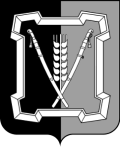 АДМИНИСТРАЦИЯ  КУРСКОГО  МУНИЦИПАЛЬНОГО  ОКРУГАСТАВРОПОЛЬСКОГО КРАЯП О С Т А Н О В Л Е Н И Е22 апреля 2024 г.	 ст-ца Курская 	    № 415О внесении изменений в состав межведомственной санитарно-противоэпиде-мической комиссии Курского муниципального округа Ставропольского края, утвержденный постановлением администрации Курского муниципального округа Ставропольского края от 11 октября 2021 г. № 1199Администрация Курского муниципального округа Ставропольского краяПОСТАНОВЛЯЕТ:1. Внести в состав межведомственной санитарно-противоэпидемичес-кой комиссии Курского муниципального округа Ставропольского края, утвержденный постановлением администрации Курского муниципального округа Ставропольского края от 11 октября 2021 г. № 1199 «О межведомственной санитарно-противоэпидемической комиссии Курского муниципального округа Ставропольского края» (с изменениями, внесенными постановлениями администрации Курского муниципального округа Ставропольского края от 09 марта 2022 г. № 238, от 14 февраля 2023 г. № 135) (да-
лее - межведомственная санитарно-противоэпидемическая комиссия), следующие изменения:1.1. Исключить из состава межведомственной санитарно-противоэпи-демической комиссии Сулумову Г.Б., Шаму В.В.1.2. Включить в состав межведомственной санитарно-противоэпиде-мической комиссии следующих лиц:1.3. Указать новую должность секретаря межведомственной санитарно-противоэпидемической комиссии Мащенко Светланы Васильевны - ведущий специалист-эксперт межрайонного территориального отдела Управления Федеральной службы по надзору в сфере защиты прав потребителей и благополучия человека по Ставропольскому краю № 3 (по согласованию).2. Отделу по организационным и общим вопросам администрации Курского муниципального округа Ставропольского края официально обнародовать настоящее постановление на официальном сайте администрации Курского муниципального округа Ставропольского края в информационно-те-лекоммуникационной сети «Интернет».3. Настоящее постановление вступает в силу со дня его официального опубликования на официальном сайте администрации Курского муниципального округа Ставропольского края в информационно-телекоммуника-ционной сети «Интернет».Заместитель главы администрацииКурского муниципального округаСтавропольского края			                                              О.Н.СидоренкоГоджиева Марина Георгиевнаначальник управления труда и социальной защиты населения администрации Курского муниципального округа Ставропольского края, член межведомственной санитарно-противоэпидемической комиссииПоловинка Ирина Анатольевнаначальник межрайонного территориального отдела Управления Федеральной службой по надзору в сфере защиты прав потребителей и благополучия человека по Ставропольскому краю № 3, заместитель председателя межведомственной санитарно-противоэпидемической комиссии (по согласованию)